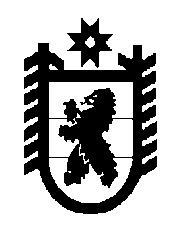 АДМИНИСТРАЦИЯ ОЛОНЕЦКОГО ГОРОДСКОГО ПОСЕЛЕНИЯПОСТАНОВЛЕНИЕот 08.11.2016г. № 274Об утверждении перечня должностей муниципальной службы в Олонецком городском  поселении, при назначении на которых граждане, претендующие  на их замещение, и муниципальные служащие уже их замещающие, обязаны предоставлять сведения о своих доходах, об имуществе и  обязательствах имущественного характера и о доходах, об имуществе и обязательствах имущественного характера своих супруги (супруга) и несовершеннолетних детей       В  соответствии со ст.12 Закона Российской Федерации от 02.03.2007г. № 25-ФЗ «О муниципальной службе в Российской Федерации» постановляю:                          1. Утвердить перечень конкретных  должностей муниципальной службы в администрации  Олонецкого городского  поселения, при назначении на которые граждане, претендующие  на их замещение, и муниципальные служащие,  уже их замещающие,  обязаны предоставлять сведения о своих доходах, об имуществе и  обязательствах имущественного характера и о доходах, об имуществе и обязательствах имущественного характера своих супруги (супруга) и несовершеннолетних детей: - заместитель главы администрации; - главный специалист; - ведущий специалист, - специалист 1 категории.2. Настоящее постановление вступает в силу со дня его официального обнародования.Глава Олонецкого городского поселения                                     Ю.И.Минин